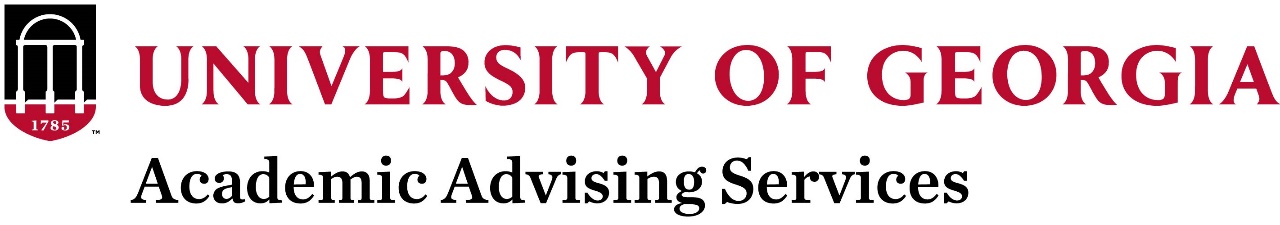 2020-2021 OUTSTANDING UNDERGRADUATE ACADEMIC ADVISOR AWARDSNOMINATION FORM COVER SHEET Professional Advisor (Award)	 		 Advising Administrator	(NACADA nominee)		 New Advisor (Award)			 Excellence in Advising Special Populations (Award)							 (Special Population: ____________________)__________________________		______________________________Name of Nominee					Title of Nominee_________________________________		_______________________________________ School/College/Unit 				Campus Mailing Address_________________________________		_______________________________________ Phone Number					UGA Email AddressYears as an advisor/administrator (as appropriate to category)? ___ For Professional Advisor, New Advisor, and Special Populations categories only:Average number of students advised per term ____ Academic advising is the primary responsibility?  Yes  NoPercentage of time spent on academic advising? ____ For Advising Administrator category only:	How many advisors supervised (directly or indirectly)? ___NOTE: Your nominee will have the opportunity to elaborate on other duties on their resume/CV_____________________________  				________________________________ School/College/Unit						Signature of Dean or DirectorFor Internal Use Only_________________ Date Received 